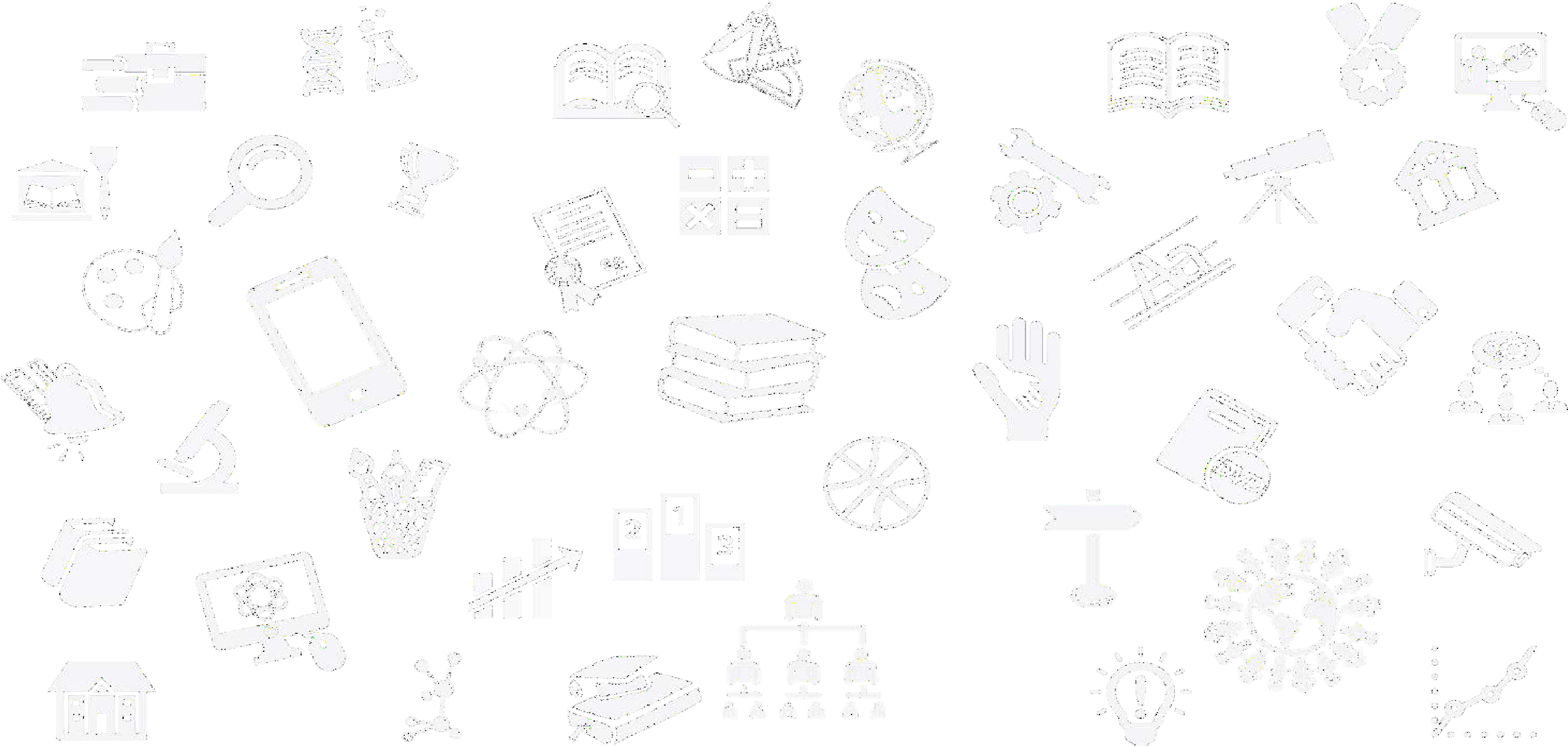 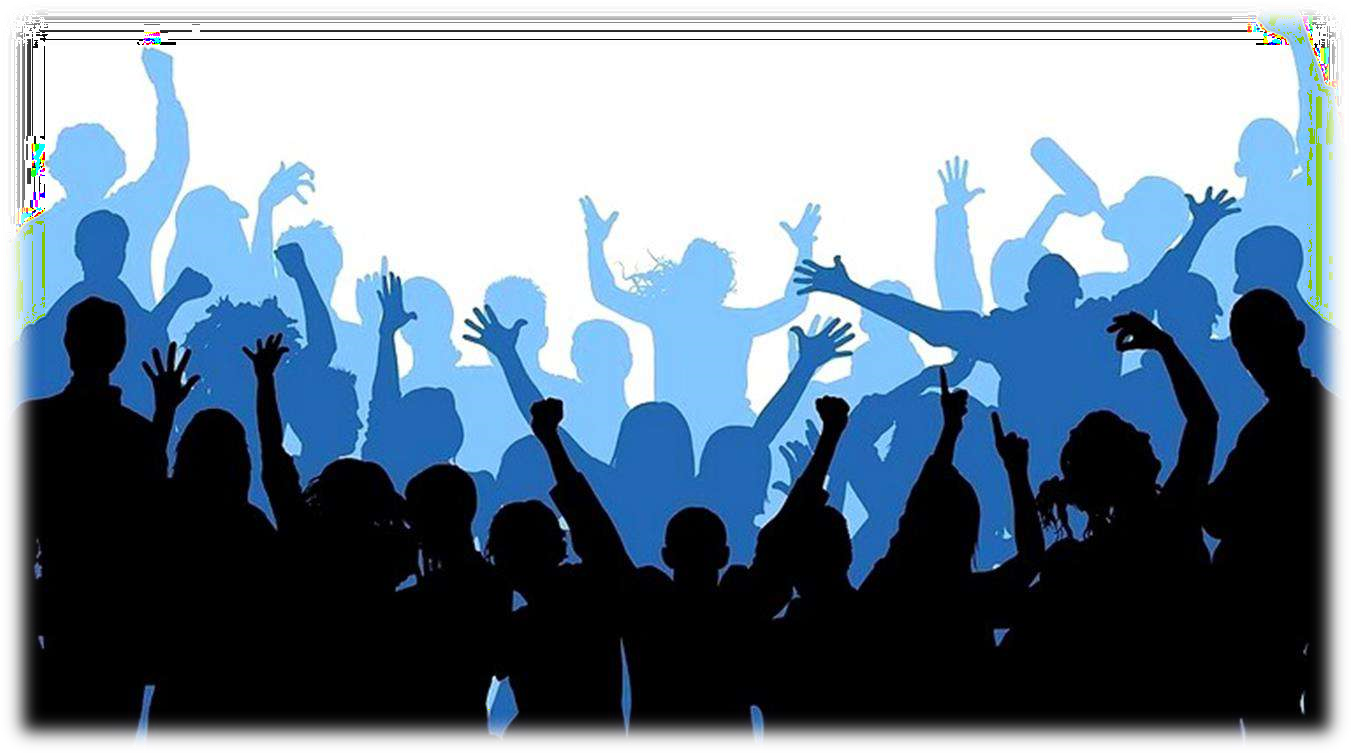 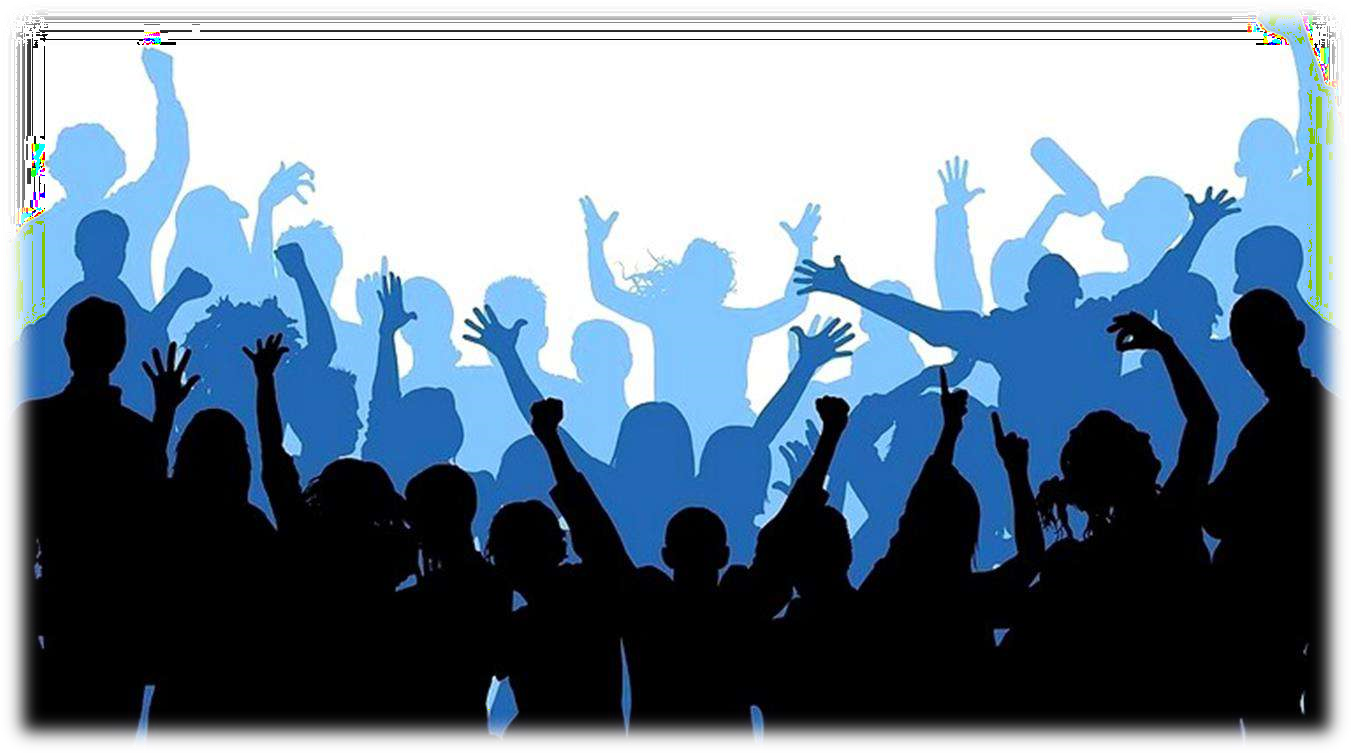 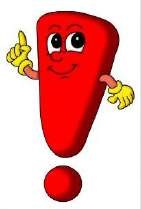 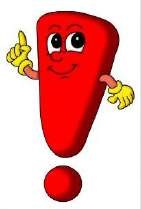 Внешний вид, документы, транспорт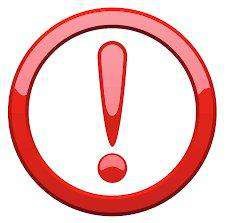 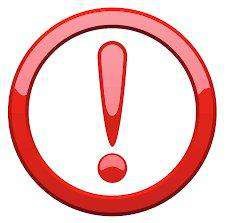 Если вы отправляетесь на массовое мероприятие -Распущенные волосы соберите в пучок, а лучше — спрячьте под головной уборЗастегните молнии и пуговицы на верхней одежде, закройте клапанами все карманыОбязательно возьмите с собой паспорт или другой удостоверяющий личность документ!Никогда не держите паспорт или деньги в заднем кармане брюк. Самое надежное место хранения документов - внутренний карманСтарайтесь не садиться в пустой автобус, трамвай или троллейбус, а если уж такое случилось, садитесь поближе к водителю Не спите в общественном транспорте.Соблюдайте правила безопасности !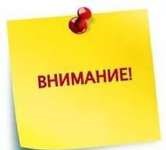 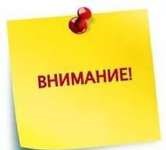 Немедленно уйдите подальше от центра конфликта при возникновении беспорядков, постарайтесь вообще покинуть местоЕсли толпа идет на вас, постарайтесь зайти в подъезд, укрыться в неровностях архитектуры зданий, в ходах дворовЕсли вы попали в толпу, не пытайтесь сразу выбраться из нее, осмотритесь и предпримите осознанные действияНе идите против направления движения толпы, избегайте ее центра и краев, постарайтесь не приближаться к витринам, решеткам, фонарным столбам и т. д.Соблюдайте правила безопасности!Уклоняйтесь от всего неподвижного на пути (вас могут раздавить) , не цепляйтесь ни за что руками (их могут сломать)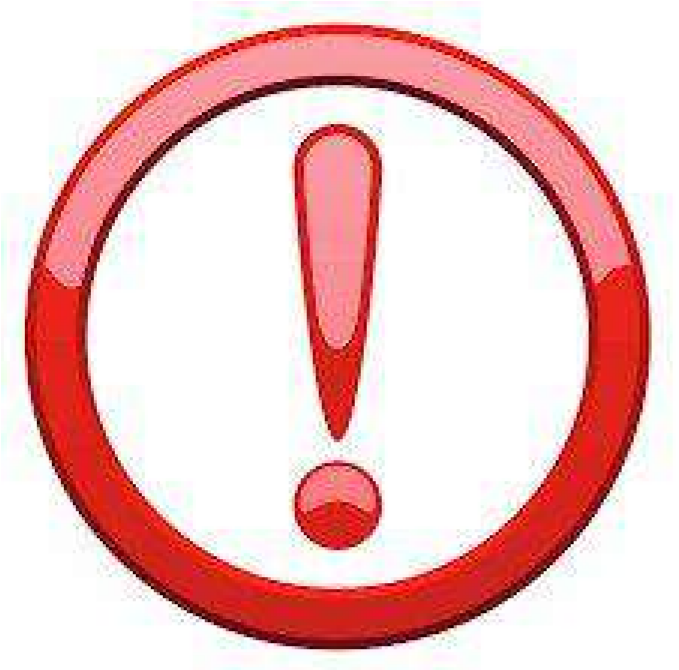 Руки надо держать свободно, согнув в локтях и прижав к телуНельзя держать руки в карманахСтарайтесь устоять на ногах любой ценой, не стесняйтесь хвататься за людей, находящихся рядом - это вопрос вашей безопасности Упав на землю, свернитесь клубком на боку, прикройте голову рукамиПри малейшей возможности старайтесь вновь подняться на ноги 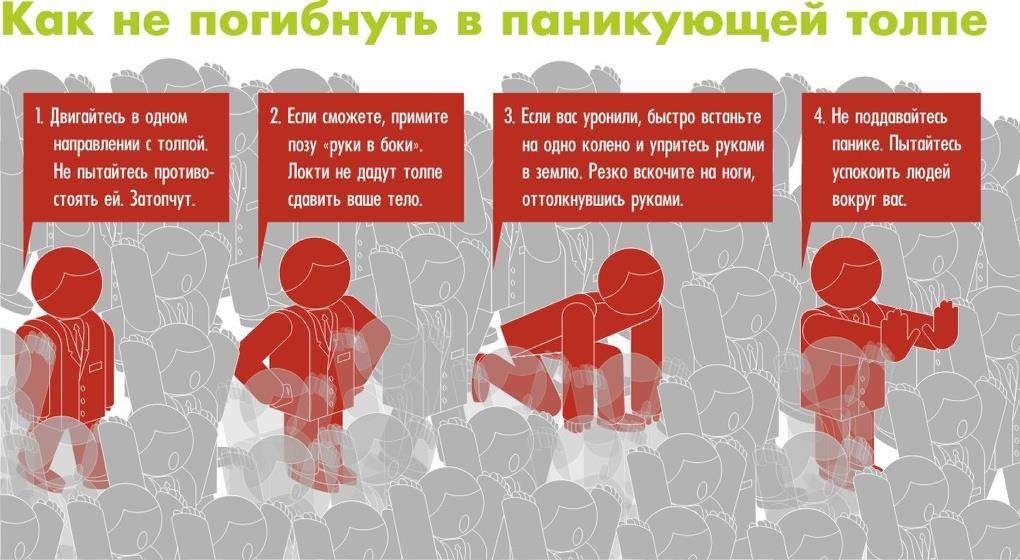 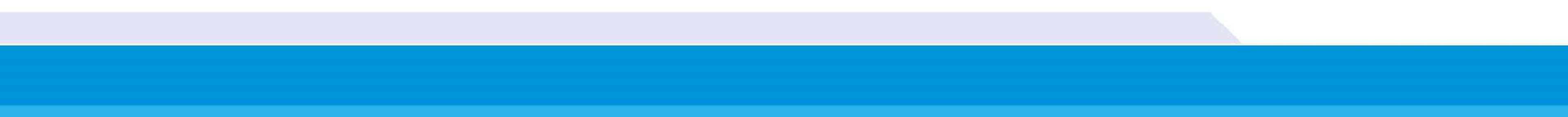 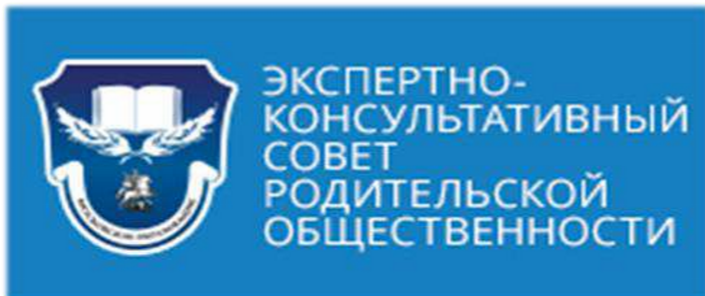 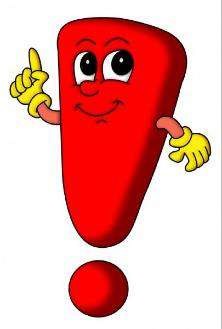 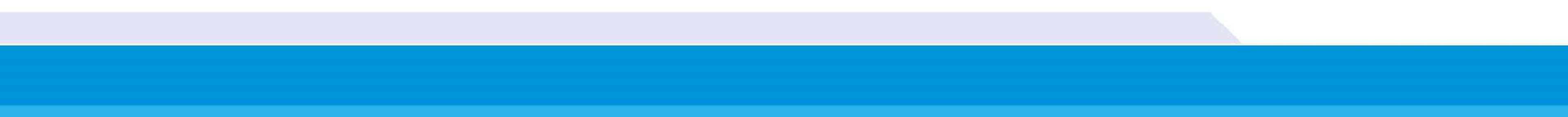 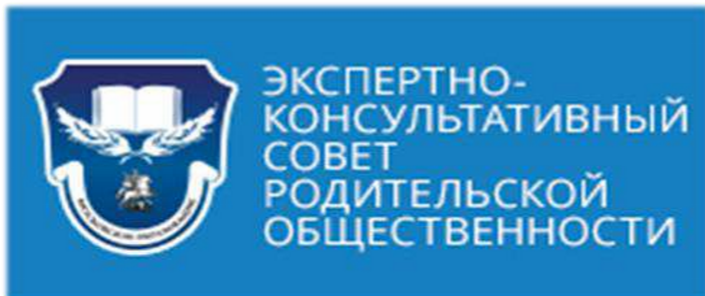 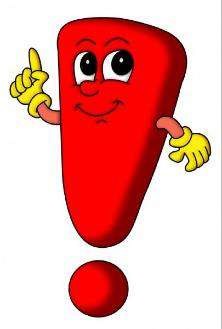 ТЕЛЕФОНЫ 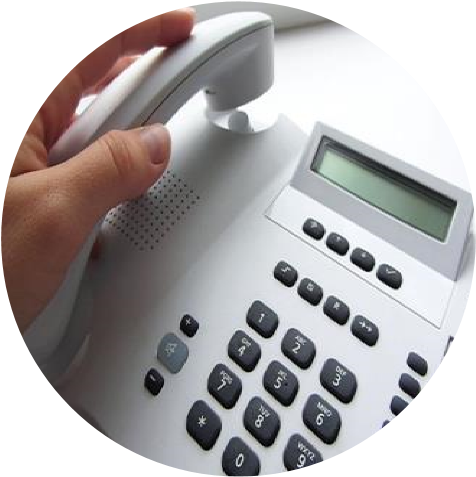 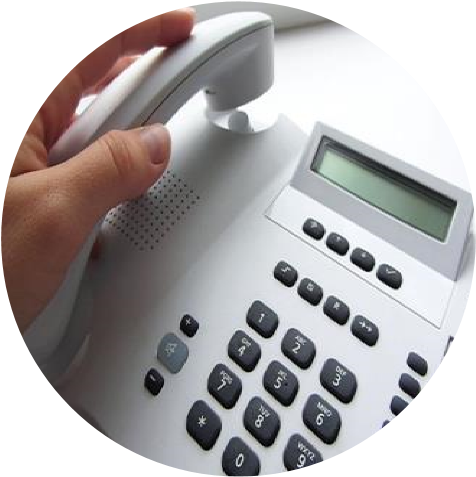 ЭКСТРЕННОЙ ПОМОЩИ– ПОЖАРНЫЕ, МЧС– ПОЛИЦИЯ– СКОРАЯ ПОМОЩЬ112 – ЕДИНЫЙ ТЕЛЕФОННЫЙ НОМЕР ВЫЗОВА ЭКСТРЕННЫХ СЛУЖБ СО ВСЕХ СОТОВЫХ ТЕЛЕФОНОВПравила поведения на улицеОберегайте свои сумки и карманы в многолюдных местах: в универмагах, на рынках, в переполненном транспорте!Носите сумку прижатой к телу и помните: если кто-то выхватывает ее у вас — отдавайте не раздумывая!Кладите ключи и кошелек во внутренние карманы!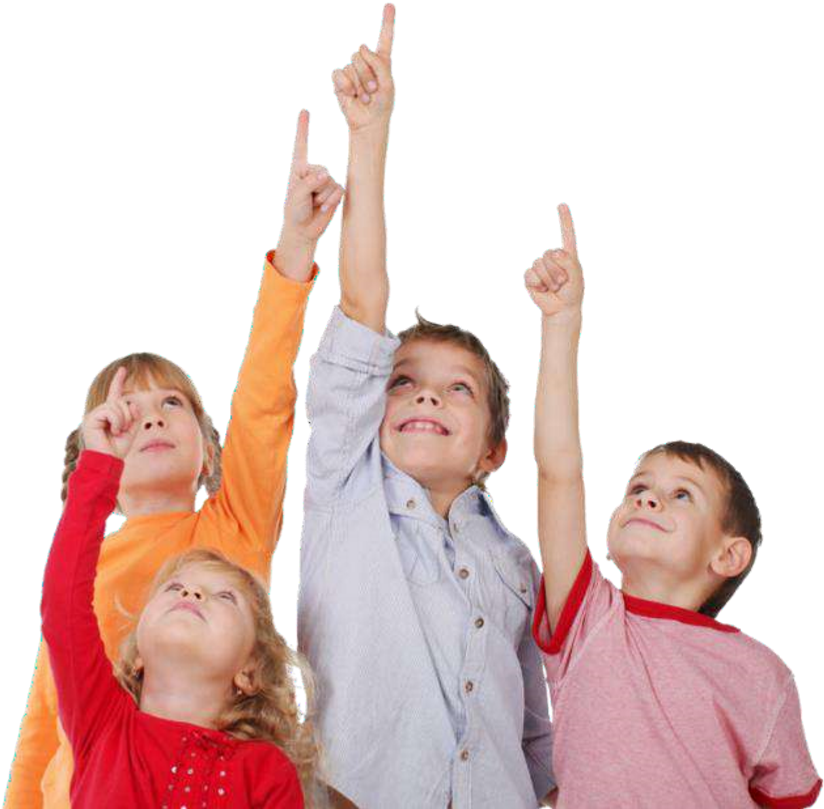 Правила поведения на улицеНе надевайте одежду, излишне подчеркивающую вашу фигуру, а также избегайте дорогих украшений, если вам предстоит возвращаться домой поздно вечеромЕсли у вас есть с собой деньги (особенно крупные), избегайте мест большого скопления народа.Никогда не считайте деньги на виду у всех, не вытаскивайте их из кармана и не показывайте окружающимДля вора менее доступны внутренние карманы, застегнутые на пуговицы или заколотые булавками  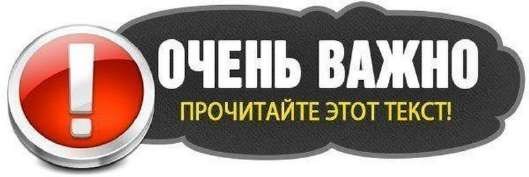 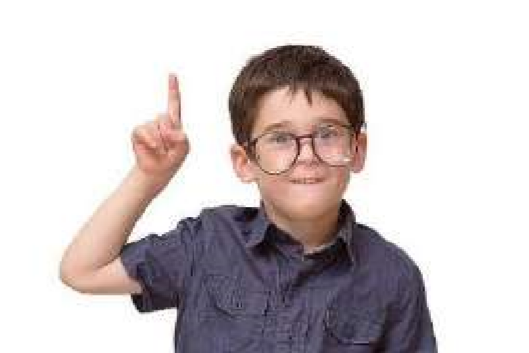 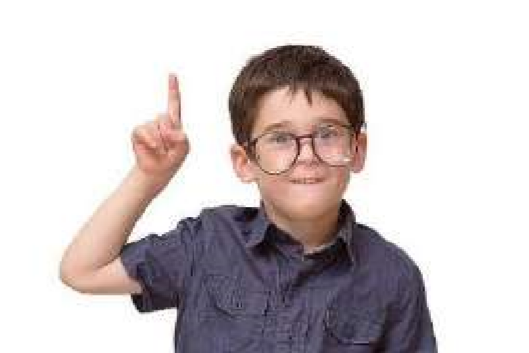 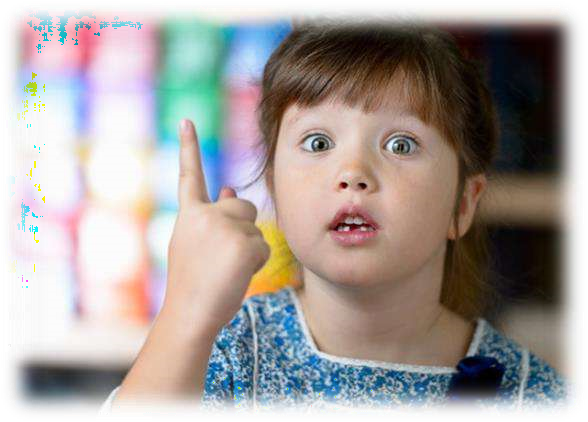 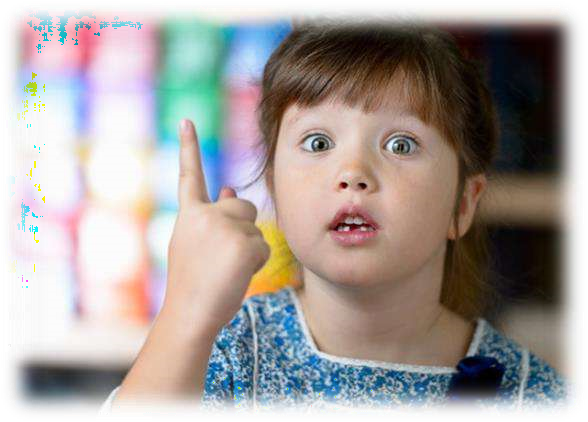 Противопожарная безопасностьВнезапно вспыхнувший пожар - экстренная ситуация, в которой даже подготовленный человек может поддаться панике.Важно!Сохранять спокойствие и держать в голове четкий алгоритм действий при пожаре в общественном месте!Входя в незнакомое здание, старайтесь держать в голове дорогу к выходу.Обращайте внимание на расположение табличек с планами эвакуации.Запоминайте, где находятся основные и запасные пожарные выходы. 	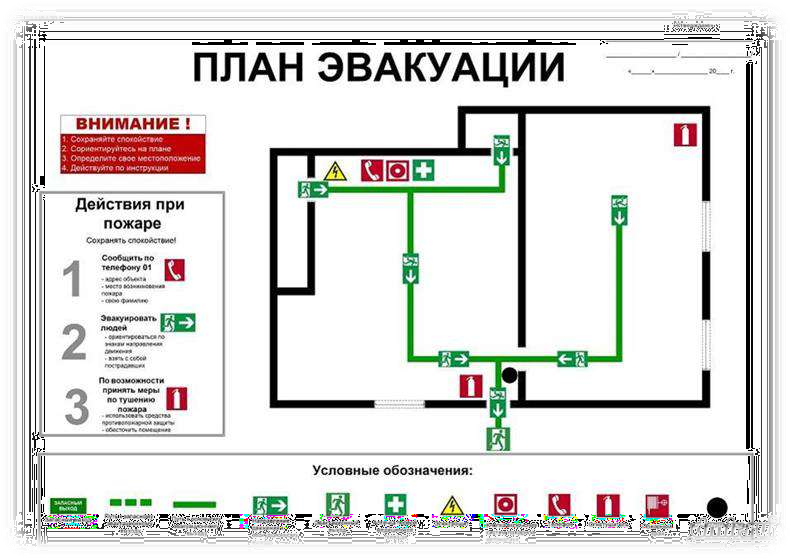 Если вы услышали крики «Пожар!», не поддавайтесь паникеКак можно быстрее позвоните в противопожарную службу сами или попросите телефон у окружающих.Если пожар обширен, а помещение заполняется дымом, самое важное - всем, сохраняя спокойствие, двигаться к пожарному выходу.Приведите в чувство поддавшихся панике - кто-то придет в себя и от пощечины.Если все же случилась давка, то согните руки в локтях и прижмите их к ребрам.Резко наклоните корпус назад, сдерживая спиной давление на вас толпы. Попытайтесь в таком положении продвигаться вперед.Если вас сбили с ног, встаньте на колени, опираясь руками об пол. Резко оттолкнувшись ногой от пола, рывком выпрямите корпус.Ни в коем случае не пользуйтесь лифтами! Спускайтесь только по лестнице.Не поддавайтесь безумному желанию спастись, прыгнув с большой высоты из окна. • Если нет возможности спастись самостоятельно, забаррикадируйтесь в незанятом огнем помещении и ожидайте помощиПрофилактика возникновения пожараПомещение	обязательно	должно	быть	оснащено	нужным количеством огнетушителей.Будьте осторожны с легковоспламеняющимися жидкостями.Любой электроприбор должен обязательно эксплуатироваться под присмотром.Должна происходить систематическая проверка электропроводки, розеток.Не пользуйтесь удлинителями, разветвителями. Простое правило: одна розетка - один электроприбор.Запрещено разводить в закрытом помещении открытый огонь!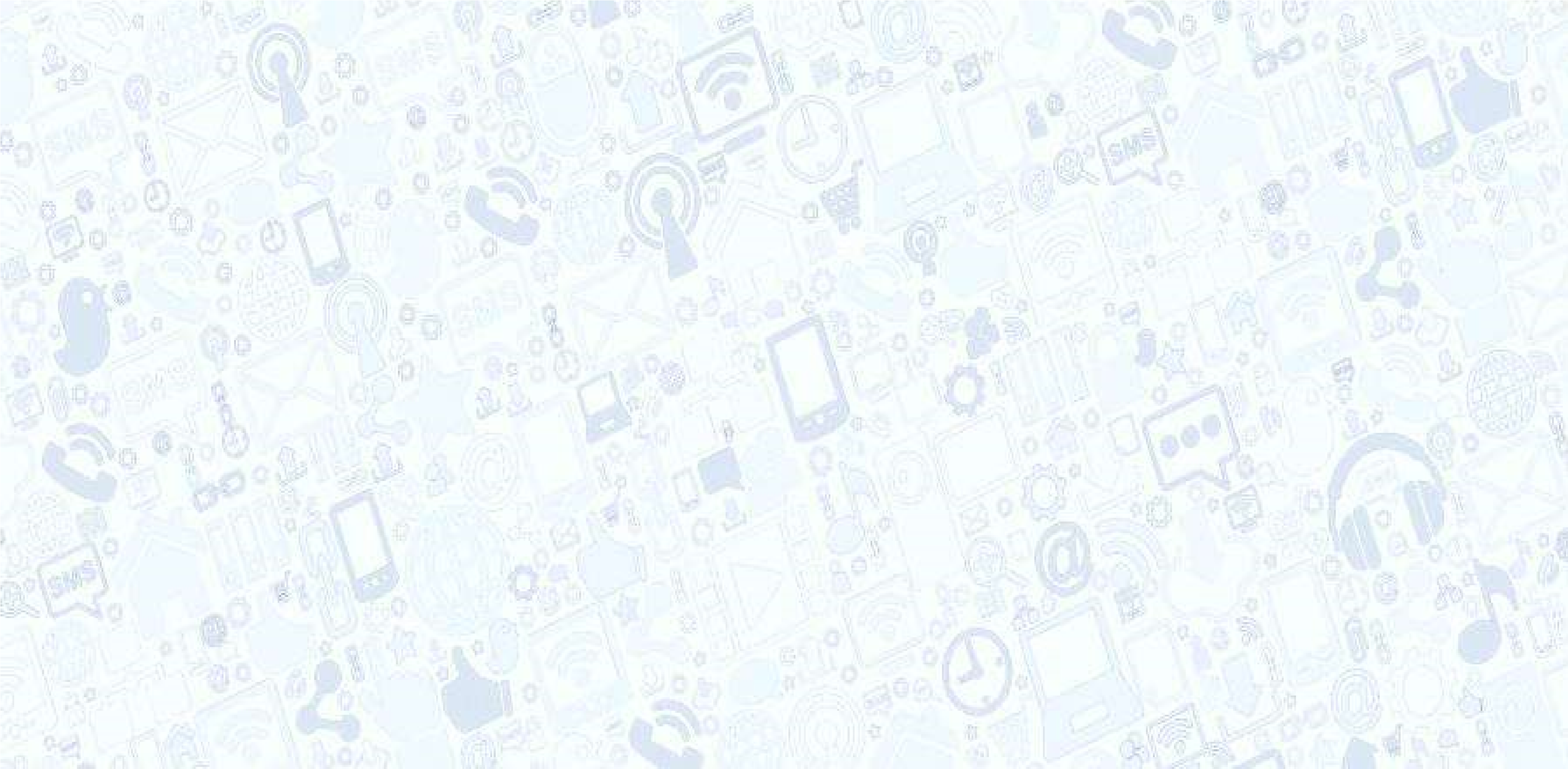 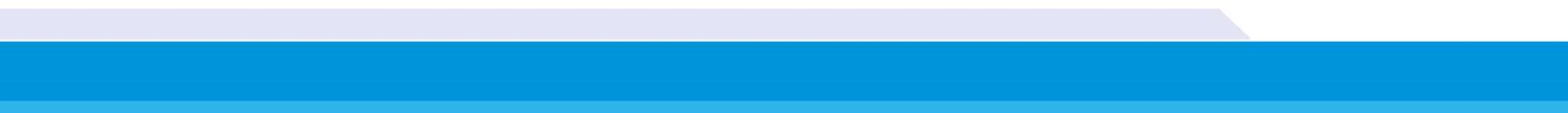 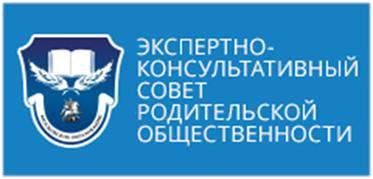 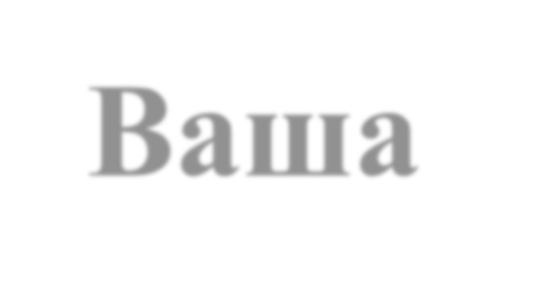 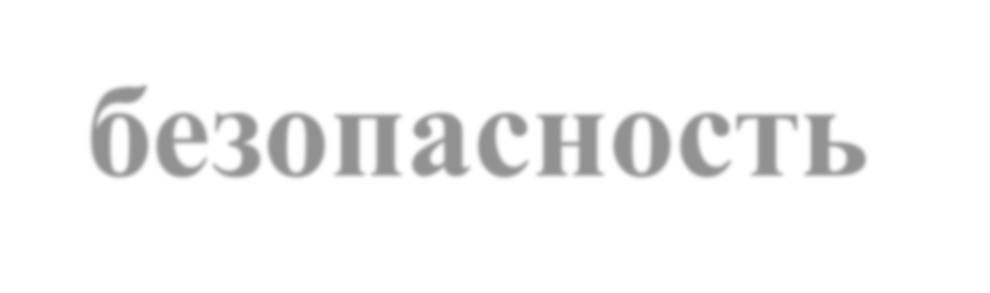 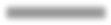 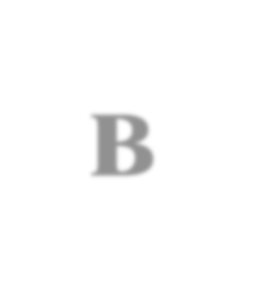 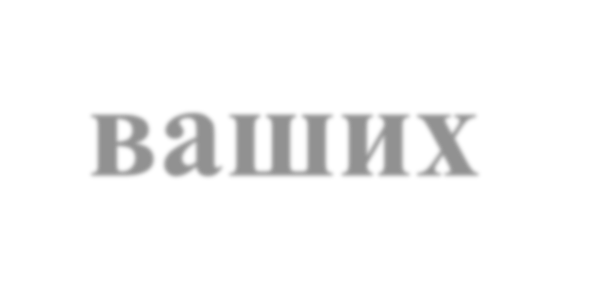 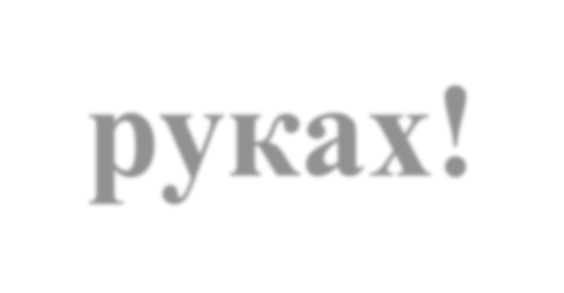 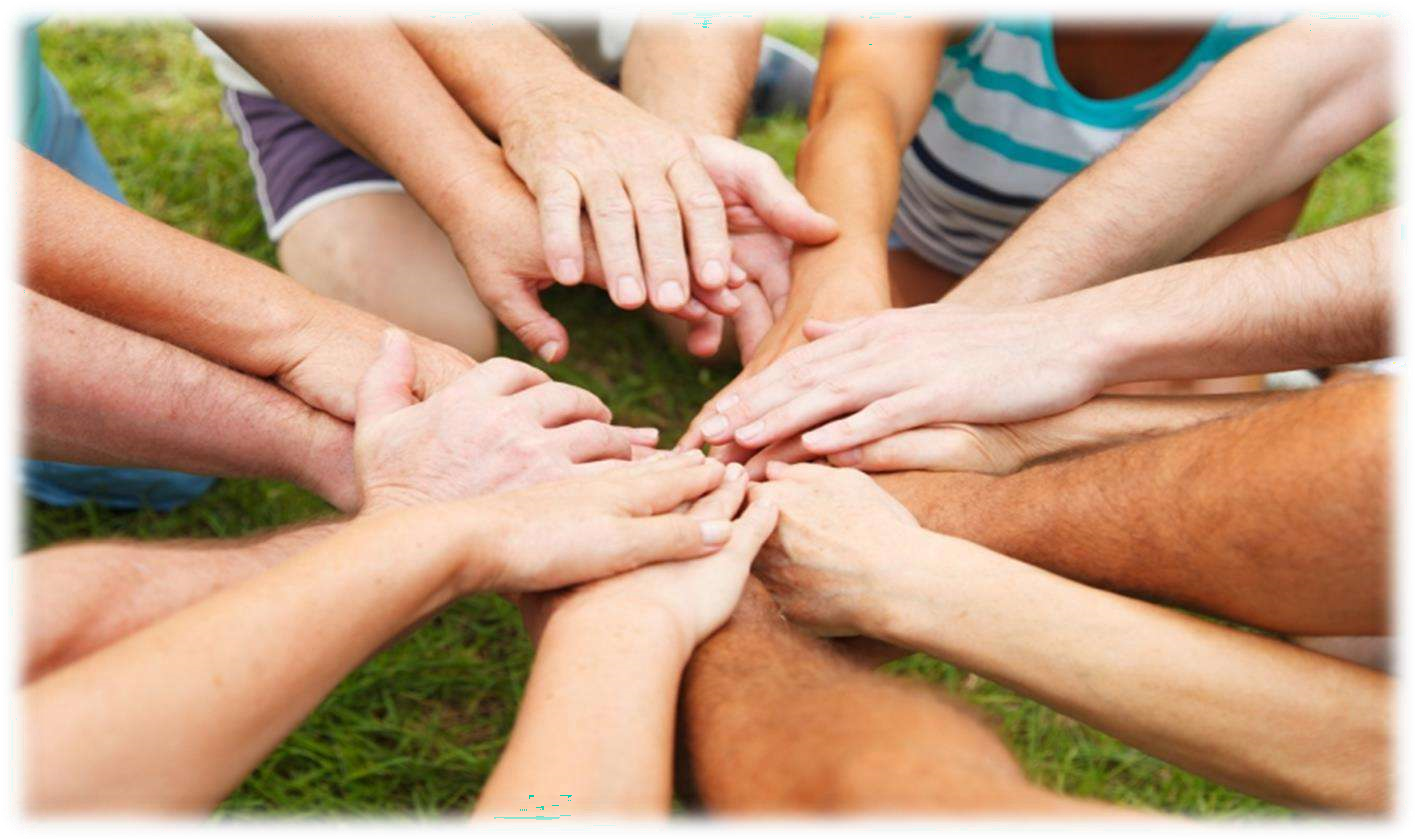 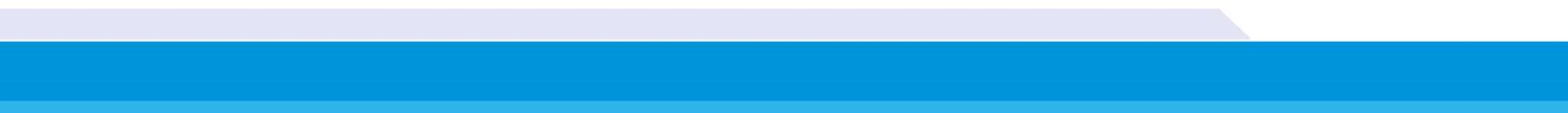 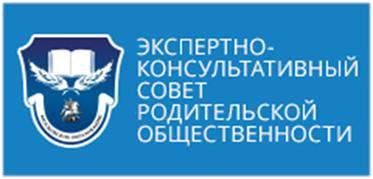 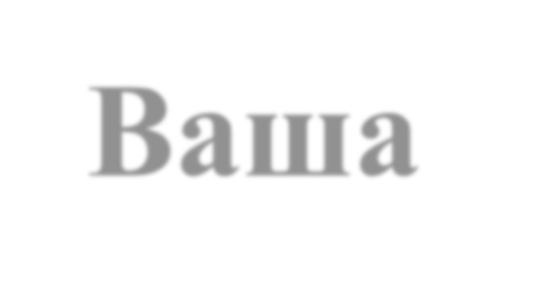 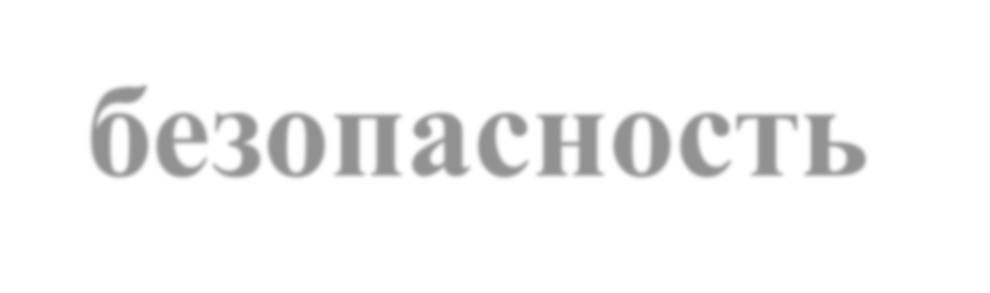 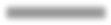 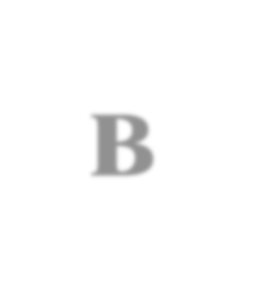 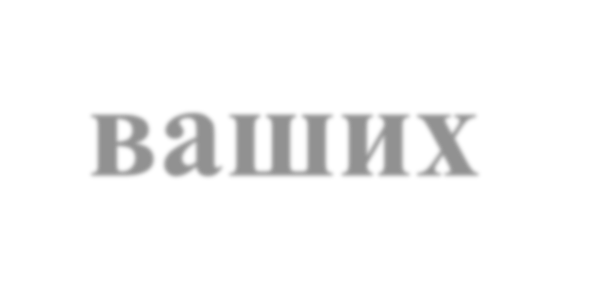 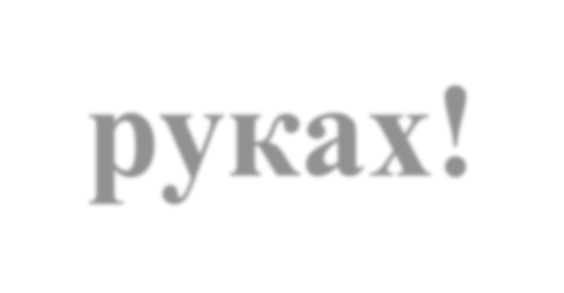 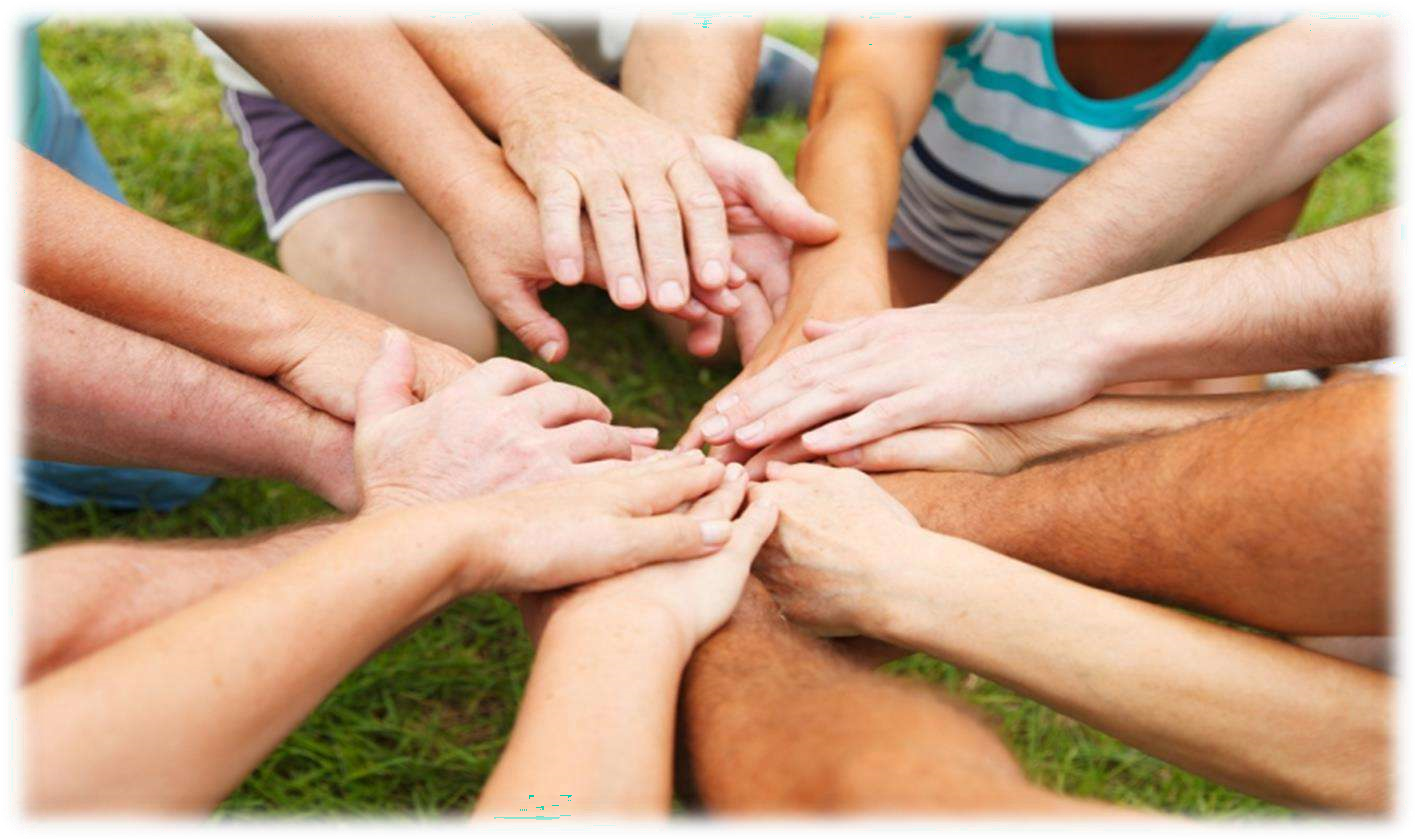 ГОРОДСКОЙ ЭКСПЕРТНО-КОНСУЛЬТАТИВНЫЙ СОВЕТРОДИТЕЛЬСКОЙ ОБЩЕСТВЕННОСТИ ПРИ ДЕПАРТАМЕНТЕ ОБРАЗОВАНИЯ г. МОСКВЫhttp://roditel.educom.ru/ПредседательМясникова Людмила Александровна myasnikovala@mos.ru mjasnikowana@yandex.ru Комиссия по профилактике негативных проявленийГалузина Ольга Алексеевна+7 (926) 595-42-32Контакты для обращения: 8 (963) 670 – 34 – 90 8 (966) 198 – 95 – 56 nebudzavisim@mail.ru